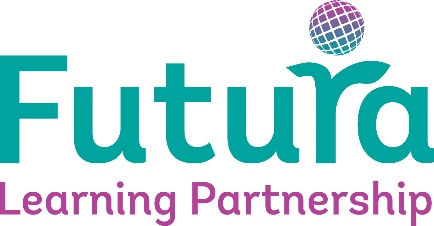 Responsible for 	No direct reportsKey liaisons		Trust Central Services team			Multi Academy Trust School staff and leadership teams			External agencies 			Suppliers 			Visitors Hours of Work 	Full time 37 hours p/w TTO + 5 inset Purpose of roleTo provide a professional and efficient administrative service.  This role is essential to the smooth running of the trust central office. The post-holder willEnsure all aspects of trust office administration are undertaken in an effective, efficient, accurate and professional mannerDeliver excellent customer service at every opportunityProvide a professional, efficient and proactive administrative support service for the trust central office team and other central support staff as requiredProduce quality work that meets deadlines and is accurate and professionally presentedDuties to include:  To support Executive Assistants in acting as point of contact between all persons and organisations having business with the trust central office and to receive visitors on behalf of the office; organise catering and refreshments as requiredTo attend and take minutes for internal meetings and external meetings as requiredTo disseminate minutes as appropriate and follow up on any actions arising in timely mannerTo be a point of contact for both telephone and face to face enquiries and take messages where appropriateTo ensure trust security arrangements are always complied with, including the issue of visitor’s badges and signing of the visitor’s book as appropriateOrganise and prioritise work paying close attention to detail Update and manage Outlook and other Calendars as required To assist at off site events Support Executive Assistants in the creation of documents and presentation material utilising appropriate MS Office softwareBooking meetings and travel as requiredTo write and send trust communications (incl. letters and emails) as required Act as gatekeeper for the general enquiries trust email account, forwarding on or responding to emails as appropriateTo support CPLD Lead with administrative tasks Administer mandatory training courses for trust staffRecord and report staff absence of the trust central teams.  Maintain records of support staff annual leave, sickness, carers leave, maternity/paternity leave etc., and ensure that payroll and insurers are informed as requiredTo maintain the stationery requirements of the office, reordering where necessary Maintain records for trust car sacrifice scheme Identify opportunities to improve efficiency / deliver a better serviceTo attend training as appropriateFollow all trust protocols and procedures StructureData Protection and SafeguardingWork within the requirements of Data Protection at all timesUnderstand your responsibilities in relation to Safeguarding and child protection and how to highlight an issue / concernsRemain vigilant to ensure all students are protected from potential harmGeneralThe post-holder will be expected to undertake any appropriate training provided by trust to assist them in carrying out any of the above duties.The post-holder will be expected to contribute to the protection of children and vulnerable adults, as appropriate, in accordance with any agreed policies and/or guidelines, reporting any issues or concerns to their immediate line manager.The post-holder will be required to promote, monitor and maintain health, safety and security in the work place.  To include ensuring that the requirements of the Health & Safety at Work Act, COSHH, and all other mandatory regulations are adhered to.An Enhanced Disclosure with the Disclosure and Barring Service (DBS) will be undertaken before an appointment can be confirmed.  The successful candidate will be required to disclose all convictions and cautions, including those that are spent; the exception being certain, minor cautions and convictions which are ‘protected’ for the purposes of the ‘Exceptions’ order.  https://www.gov.uk/government/collections/dbs-filtering-guidance ‘This job description only contains the main accountabilities relating to the posts and does not describe in detail all of the duties required to carry them out. The post holder may be required to undertake other duties and responsibilities that are commensurate with the nature and level of the post.Futura Learning Partnership is committed to safeguarding and promoting the welfare of children and young people and expects all staff and volunteers to share this commitment.  For this post prior to appointment, Futura Learning Partnership will apply for an enhanced disclosure certificate from the Disclosure and Barring Service.POST TITLE:    Administration Officer for trust central officeGRADE  5 Points 11-15RESPONSIBLE TO:  EA to Chief Executive and Chief Operating OfficerRESPONSIBLE TO:  EA to Chief Executive and Chief Operating OfficerDATE:   May 2022DATE:   May 2022Person Specification -  Administration OfficerEssential (E)  or Desirable (D)EducationGood standard of education  including GSCE in English and MathsEEducation to A Level standardDSecretarial or Administrative qualifications or certificates DExperience Working in a busy office environment EWorking with young people in a learning environmentDWorking in a Front of House positionDWorking collaboratively as part of a teamEProviding administrative support to senior management EWorking in a business services support teamDHR administration and/or recruitment administration DBehavioursNatural communicator EProfessional and approachable EConfident at problem-solvingEConfident at following through on tasks and resolving enquiriesEPro-active and innovativeEPositive attitude to changeESkillsExcellent verbal communication skillsEExcellent written communication skillsEExcellent planning and organisation skillsEAbility to prioritise and multi taskEExcellent  IT skills including Outlook and MS OfficeEExperience of minute takingDExperience of using school IT systems e.g. SIMSDAttributesCommitted to the Futura Learning Partnership aimsECommitted to Equality and Diversity ECommitted to own continuing professional development EOtherOccasional work outside normal working hours  - prior notice givenEGood sense of humourE